The Good News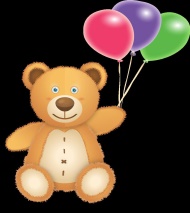 July Volume 2 / Issue 10July is . . .Berry MonthPicnic MonthCulinary Arts MonthGrilling MonthJuly 3- Eat Beans Day, July 4- Independence Day, July 7 Eat Macaroni Day, July 28- Hamburger Day  Important Reminders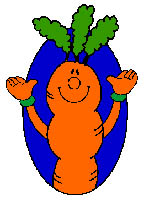 EnrollmentsIncome Eligibility FormsNew Home Visit Formand TrainingEnrollmentsCurrent enrollments expire July 31, 2017, we will be mailing out the new blue highlighted enrollments at the end of July to be filled out by the parents in August and the enrollments need to be returned by Aug. 24, 2017.  The due date should allow time for parents to know the upcoming school schedules when filling out the enrollments.  *As a reminder providers must list when school and/or preschool starts and any days school and/or preschool is out on your coversheet or claim paperwork. Income Eligibility GuidelinesIncome Eligibility Guidelines for 2017-2018 will be updated and posted in July, we will mail them out to tier mixed homes, tier two homes and providers who are tier one and have children of their own, but do not qualify to claim them. You can request a form to fill out if you think you will meet the income guidelines, just email or phone the office and we will send you a form.   New Home Visit FormStarting in October we will have a new home visit form to use when we come to your house for reviews.  We will mail out a copy of the form to you for your information with the renewal packets in September.  The home visit form lists the questions we will be asking and the information we will need to complete our visit with you.   TrainingWe have a hand full of providers who weren't able to attend training this year in person.  We had good trainings on the New Meal Pattern requirements and I'm sorry you missed it.  There will be online training coming in July or August for you to complete. Tentative Check Disbursement DatesThe following chart contains tentative dates that the reimbursement will be sent from JCFHA bank and the checks will be mailed on this date.Claim Month	Payment Date	Claim Month	Payment DateOctober 2016		Nov. 23, 2016	November 2016	Dec. 28, 2016December 2016	Jan. 30, 2017		January 2017		Feb. 27, 2017February 2017	Mar. 31, 2017		March 2017		April 28, 2017April 2017		May 26, 2017		May 2017		June 22, 2017June 2017		July 28, 2017	July 2017		Aug. 30, 2017August 2017		Sept. 28, 2017	September 2017	Oct. 27, 2017October 2017		Nov. 28, 2017	November 2017	Dec. 28, 2017 What's NewTips to Stay Food Safety Savvy on PicnicsJuly is National Picnic Month and a summer picnic is a great way to enjoy the outdoors and each other's company. Keep picnics healthy and safe this summer by remembering the following tips:1. Temperature and Time: Remember that the time perishable food can be left outside the refrigerator or freezer drops from two hours to one hour in temperatures above 90 degrees Fahrenheit. Keep hot foods hot and cold foods cold on the way to and from your picnic. 2. Use a food thermometer: According to the USDA research, 1 out of every 4 hamburgers turns brown in the middle before it has reached a safe minimum internal temperature of 160 degrees Fahrenheit. Use a food thermometer to measure the internal temperature before removing food from the heat source.3. Bring non-perishable foods (whole foods): Replace perishable food items with non-perishable food items or items that are not temperature sensitive. Try replacing potato salad with washed baby carrots or replace fruit salad with washed whole fruit. 4. Two coolers are better than one: Bring two coolers to the picnic. Use one cooler for the perishable food and use the other cooler for beverages. Keep perishable foods cold in an insulated cooler with ice or frozen gel packs. Keep the cooler closed as much as possible.  5. Keep it clean: Make sure to check ahead and find out if there is a source of safe drinking water at your destination. If there is not bring clean water for preparation, cleaning, and drinking. Pack clean, wet, disposable cloths or moist towelettes for cleaning hands and surfaces.6. Dangers of cross-contamination: Cross contamination is the transfer of harmful bacteria of food from other foods, cutting boards and utensils when they are not handled properly. Remember to wash your hands before and after handling food, and do not use the same platter and utensils for raw and cooked meat and poultry. Be sure to bring extra clean utensils for eating and serving.Adapted from http://food.unl.edu/documents/Julypicnicmonthwebletter070215.pdf  Cook’s CornerBerry Jams Party BitesMeal Pattern Contribution:1/2 Muffin provides .50 oz. eq. meat alternate1/4 C Fruit 1 oz. eq. GrainsIngredients:3 Whole grain English muffins6 Tbsp. Peanut Butter or sunflower seed butter1 Cup fresh or frozen (and thawed) sliced strawberries1/2 Cup fresh or frozen (and thawed) blueberriesDirections:1. Using a fork, gently split English muffin in half.2. Spread 1 tablespoon of peanut butter on each English muffin half.3. Layer strawberries blueberries on top of each English muffin half, covering peanut butter.4. Serve immediately or chill until served. Notes:  •Instead of strawberries and blueberries, use pineapple (canned in 100% juice is OK) or bananas for a delicious twist. •Allergic to nuts? Use sunflower seed butter in place of peanut butter.  Preparation time: 15 minutesMakes: 6 servings Source: Adapted from USDA: https://whatscooking.fns.usda.gov/sites/default/files/featuredlinks/cookbook-homes.pdf  GET MOVING!Bone Strengthening ActivitiesWeight bearing activities help strengthen bones. Many adults participate in weight-bearing activities by lifting weights or performing various activities with extra weight added to their bodies. This strengthens the bones and helps protect against diseases, such as Osteoporosis later in life. A young child's body is not yet developed enough to begin lifting weights. Therefore, children must participate in other weight bearing activities to help strengthen their bones. Take advantage of the warm weather and encourage the children to participate in bone strengthening activities such as hopscotch; hopping; skipping, and jumping; jumping rope; running; and sports such as gymnastics, basketball, volleyball, and tennis. Please always be aware of the outside temperature and make sure children are hydrated at all times.   Source:  http://www.teamusa.org  UP and ComingFirst Aid & CPR TrainingsSafety Training Solutions (Shawnee, Geary & Riley Counties) visit http://safetytrainingsolutions.net for schedule.CPR & First Aid by Tina (Northeast Kansas) call 785-221-3609 for schedule.Contact UsP.O. Box 1203 Junction City, KS  66441785-762-2424 / Fax: 785-762-2623Janet@jcfha.kscoxmail.comjcfamilyhomeassociation.comDirector:  Janet DozierConsultant:  Christine MoravecOffice Assistant: Leslie KormanAssistant Director:  Vanda TaylorOffice Assistant:  Alicia DozierUSDA Nondiscrimination StatementIn accordance with Federal civil rights law and U.S. Department of Agriculture (USDA) civil rights regulations and policies, the USDA, its Agencies, offices, and employees, and institutions participating in or administering USDA programs are prohibited from discriminating based on race, color, national origin, sex, disability, age, or reprisal or retaliation for prior civil rights activity in any program or activity conducted or funded by USDA.Persons with disabilities who require alternative means of communication for program information (e.g. Braille, large print, audiotape, American Sign Language, etc.), should contact the Agency (State or local) where they applied for benefits.  Individuals who are deaf, hard of hearing or have speech disabilities may contact USDA through the Federal Relay Service at (800) 877-8339.  Additionally, program information may be made available in languages other than English.To file a program complaint of discrimination, complete the USDA program discrimination complaint form, (AD-3027) found online at http://www.ascr.usda.gov/complaint_filing_cust.html, and at any USDA office, or write a letter addressed to USDA and provide in the letter all of the information requested in the form.  To request a copy of the complaint form, call (866) 632-0002.  Submit your completed form or letter to USDA by:1. Mail: U.S. Department of AgricultureOffice of the Assistant Secretary for Civil Rights1400 Independence Avenue, SWWashington, D.C. 20250-94102. Fax: (202) 690-7442; or3. Email: program.intake@usda.gov. 